Тема № 5 (18 часов)Медицинские приборы, аппараты, инструменты.  Медицинские приборы – это специальные устройства, с помощью которых можно получить необходимую информацию о состоянии организма, поставить диагноз. Медицинские аппараты – это устройства, генерирующие энергию какого-либо вида с целью воздействия на организм (тепло, светоизлучение, электричество). К аппаратам относятся и изделия, заменяющие отдельные функциональные системы организма в течение определенного времени.  Кроме того, к данной группе относятся устройства, приводящие в действие различные инструменты для механического воздействия на органы и ткани (устройства для реанимации, обезболивания). Медицинские приборы: Тонометры - это медицинский прибор, предназначенный для измерения артериального (кровяного) давления. Тонометр состоит из манжеты, надеваемой на плечо или запястье пациента, устройства (ручного или автоматического) для нагнетания воздуха в манжету, манометра или электронного датчика, измеряющего давление воздуха в манжете.  Тонометры бывают:-механические: когда значение параметра показывает стрелка на циферблате;-цифровые (автоматические и полуавтоматические): когда значение выводится в цифровом виде на экран;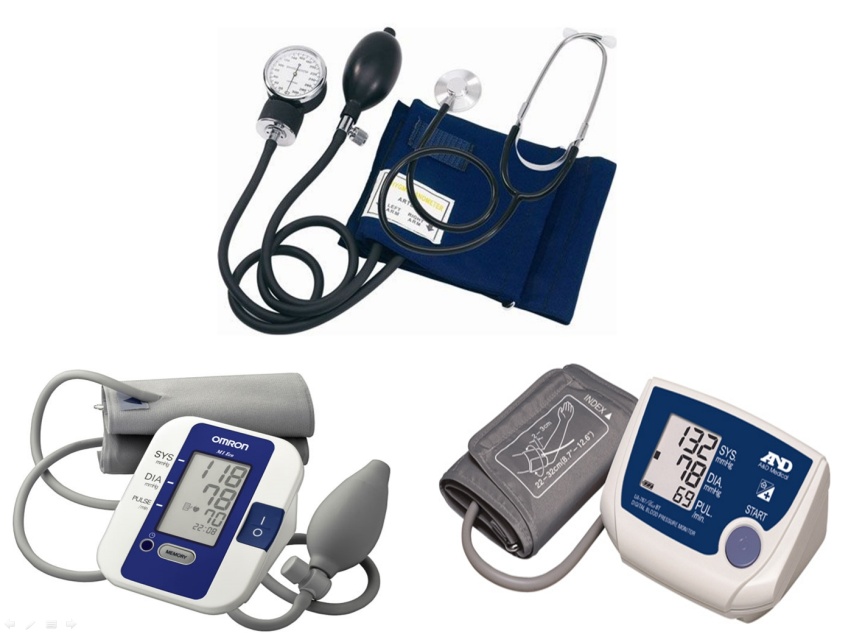 Термометры– это прибор для измерения и контроля температуры тела человека.Виды термометров: -ртутный;-электронный;-инфракрасный, в том числе бесконтактный;-термометр-пустышка.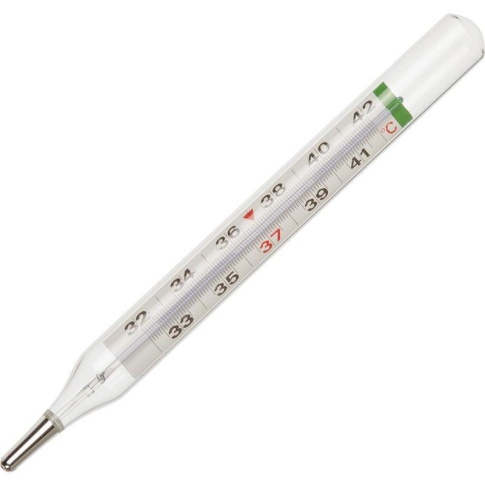 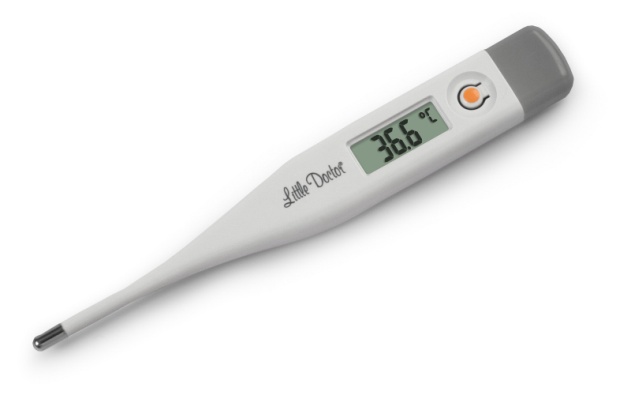 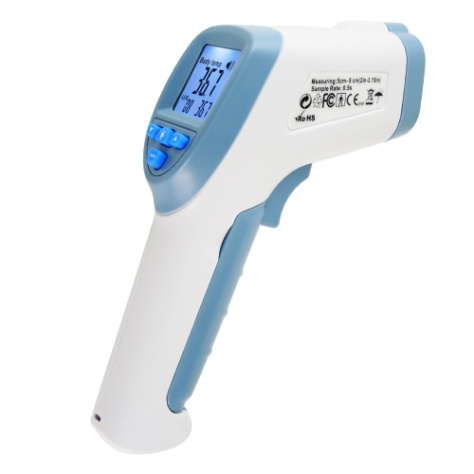 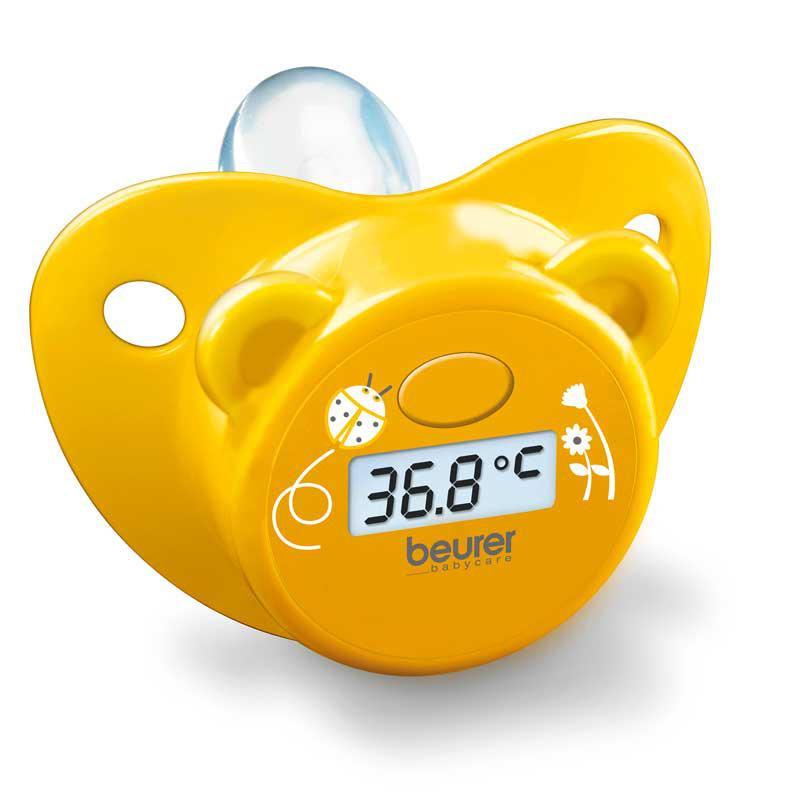 Глюкометры - прибор для измерения уровня глюкозы в органических жидкостях (кровь, ликвор). Глюкометры используются для диагностики состояния углеводного обмена у лиц, страдающих сахарным диабетом.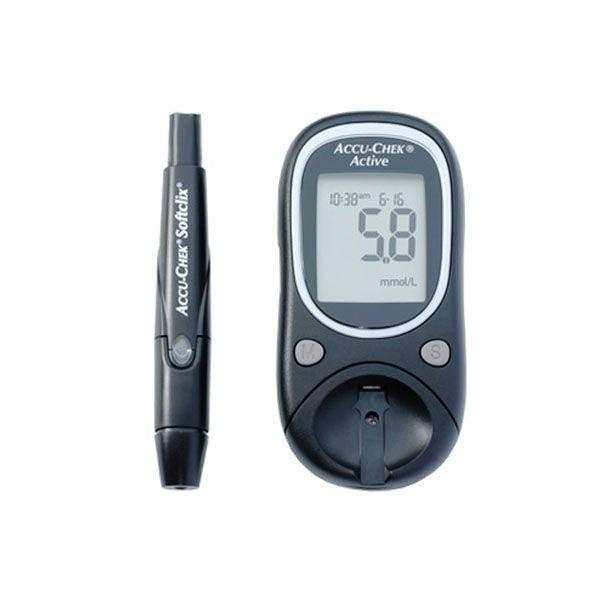 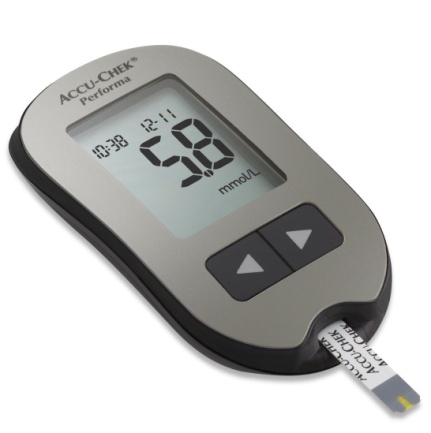 Медицинские аппараты:Ингаляторы - аппарат для введения лекарственных средств методом ингаляции. Ингалятор используется для введения медикамента или травяного настоя, бальзама в дыхательные пути. Это необходимо при лечении простудных заболеваний, острых и хронических воспалительных процессов в бронхах, легких.- Ингаляторы-небулайзеры -устройство для проведения ингаляции, использующее сверхмалое дисперсное распыление лекарственного вещества (размер частиц менее 5 мкм).-Паровлажные ингаляторы (размер частиц более 10 мкм). Виды ингаляторов:-Паровой-Компрессорный-Ультразвуковой-МЕШ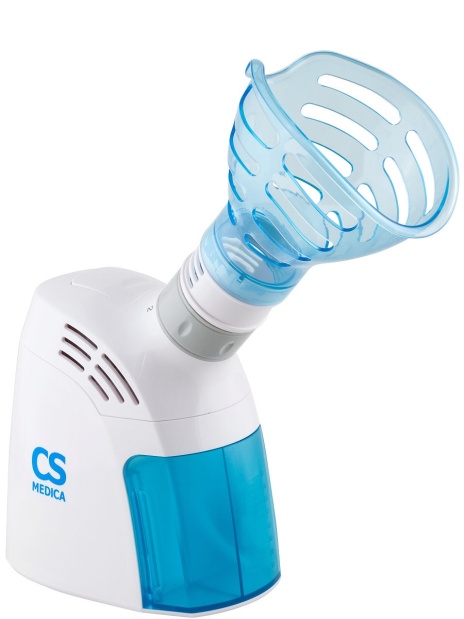 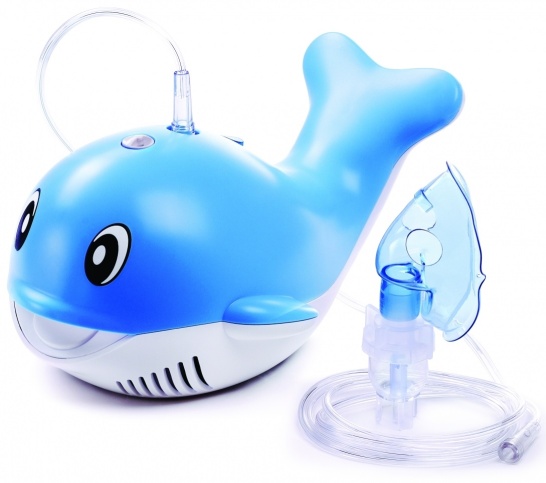 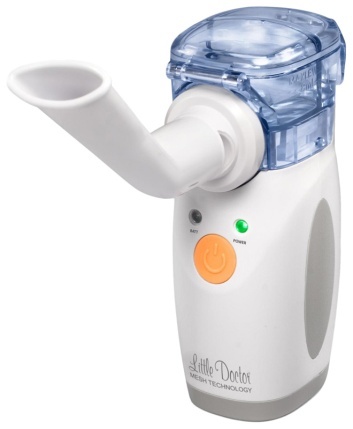 3.  Шприцы - инструменты для дозированного введения в ткани организма жидких лекарственных средств, отсасывания экссудатов и других жидкостей, а также для промывания. Шприц представляет собой ручной поршневой насос состоящий из цилиндра, поршня и другой арматуры. Классификация шприцев: 1.По назначению: 2.По конструкции конуса:-тип Рекорд (шприц типа Рекорд представляет собой комбинацию стеклянного цилиндра и металлической арматуры, выпускается вместимостью 1, 2, 5, 10, 20 мл; туберкулиновые — 1 мл, инсулиновые 1, 2, 5 мл, имеют двойную шкалу в мм и единицах инсулина);-тип Луер (шприц типа Луер изготавливается из стекла, выпускается вместимостью 2, 5, 10, 50, 100 мл).3. По расположению конуса:-концентричные ( конус находится в центре)-эксцентричные ( со смещенным конусом) 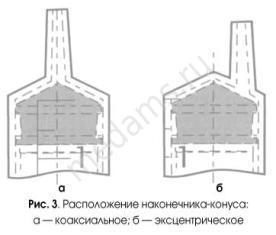 4.Частоте применения: -однократного пользования -многократного пользования 5. По количеству составных частей:- Двухкомпонентные (цилиндр, поршень);- Трёхкомпонентные (цилиндр, поршень, уплотнитель).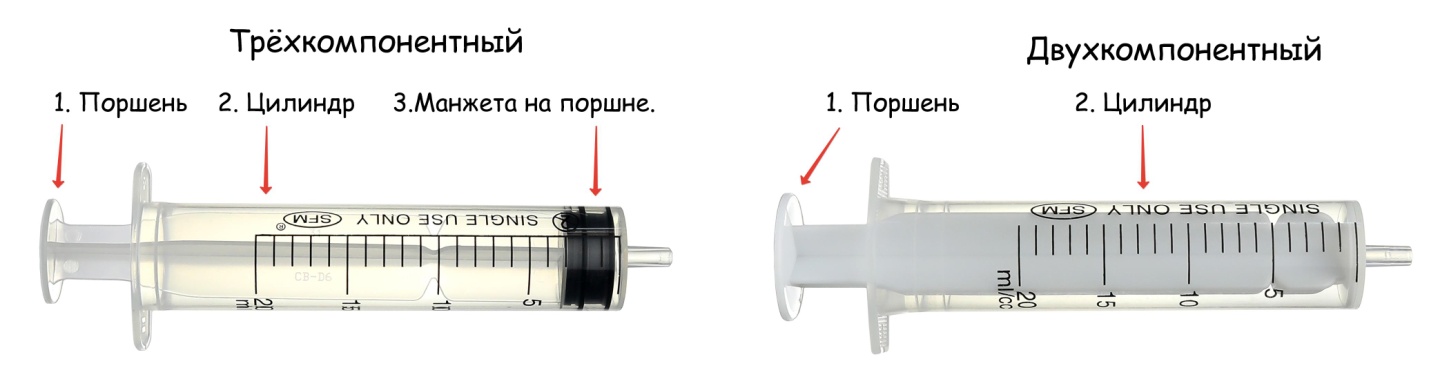 6.Материалам для изготовления: -стекло-комбинированные (стекло,металл) -полимерные материалы Шприцы изготавливаются емкостью 1,2.3.5.10.20,50,60,100,250 мл. В настоящее время появились без игольные инъекторы, используемые для массовых вакцинаций и прививок.Система для трансфузий – это система для переливания крови и инъекционных растворов.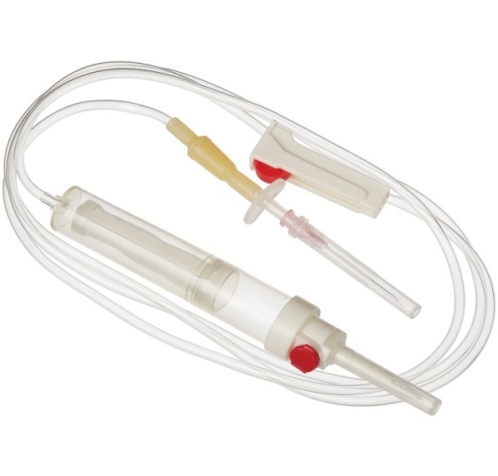 4. Маркировка шприцев и игл для инъекций.Маркировка потребительской упаковки шприцов должна содержать , следующую информацию:-описание содержимого, включая номинальную вместимость шприцев и тип наконечника;-слова «стерильно» или соответствующий символ;-слова « для однократного приема» или соответствующий символ;-дату стерилизации (год, месяц);-если необходимо, предупреждение о несовместимости с растворителем, например « Не использовать с паральдегидом»- код партии, с указанием слова "партия" или соответствующий символ;-предупреждение о необходимости проверки целостности потребительской упаковки перед употреблением или соответствующий символ;- торговую марку, торговое наименование или логотип изготовителя или поставщика;- слова "годен до ..." (месяц и две последние цифры года) или соответствующий символ. Маркировка потребительской упаковки игл для инъекций содержит: -слово «стерильно» или соответствующий символ; -слова «для однократного приема» или соответствующий символ; -условия хранения; -код партии с указанием слова "партия" или соответствующий символ с указанием даты стерилизации (месяц и год); -слова "годен до …" (месяц и две последние цифры года) или соответствующий символ;-предупреждение о необходимости проверки целостности каждой потребительской упаковки перед применением или соответствующий символ;-наименование и/или торговая марка предприятия-изготовителя;-инструкцию по применению.5.Правила хранения:Шприцы и иглы хранятся в соответствии с требованиями производителя и приказом Минздрава РФ от 13.11.1996 №377 "Об утверждении Инструкции по организации хранения в аптечных учреждениях различных групп лекарственных средств и изделий медицинского назначения":Для хранения шприцов предназначены пластиковые емкости, которые легко подвергаются влажной обработке. В обязательном порядке должна сохраняться целостность упаковки.
Изделия из пластмасс следует хранить в вентилируемом темном помещении, на расстоянии не менее 1 м от отопительных систем. В помещении не должно быть открытого огня, паров летучих веществ. В помещении влажность воздуха не выше 65%. 6.Правила реализации медицинской техникиПравила реализации медицинской техники согласно Постановлению Правительства РФ от 19.01.1998 №55.Медицинские изделия до подачи в торговый зал должны пройти предпродажную подготовку, которая включает распаковку, рассортировку и осмотр товара; проверку качества товара (по внешним признакам) и наличия необходимой информации о товаре и его изготовителе (поставщике). Предпродажная подготовка медицинских изделий включает при необходимости также удаление заводской смазки, проверку комплектности, сборку и наладку. Продажа медицинских изделий производится на основании предъявляемых покупателями рецептов врачей, оформленных в установленном порядке, а также без рецептов в соответствии с инструкцией по применению лекарственных препаратов и медицинских изделий.Вместе с товаром покупателю дается товарный чек, в котором указывается наименование товара, данные сведения о продавце , дата продажи, количество и цена. Также проставляется подпись продавца.Возврат товара надлежащего качества может быть в случае, если сохранен его товарный вид, потребительские свойства и документы, подтверждающие покупку указанного товара.Перечень товаров надлежащего качества, не подлежащих возврату или обмену:-Товары для профилактики и лечения заболеваний в домашних условиях (предметы санитарии и гигиены из металла, резины, текстиля и других материалов);-Инструменты, приборы и аппаратура медицинские;-Средства гигиены полости рта;-Линзы очковые;-Предметы по уходу за детьми;-Лекарственные препараты.- общего пользования;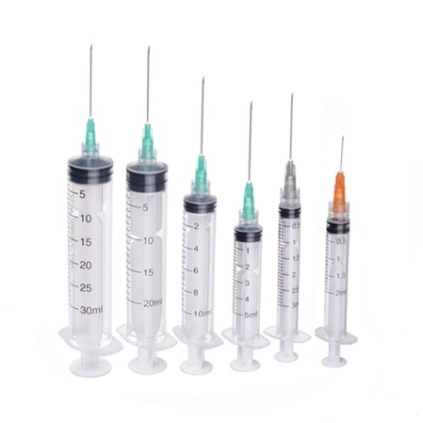 - туберкулиновые 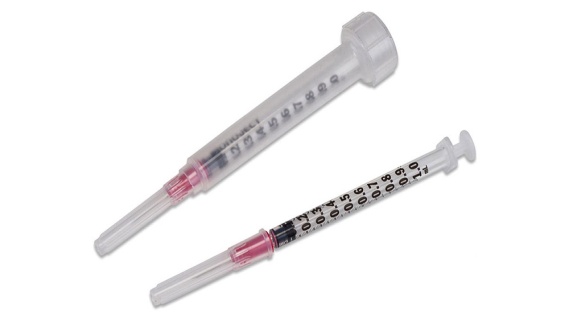 - инсулиновые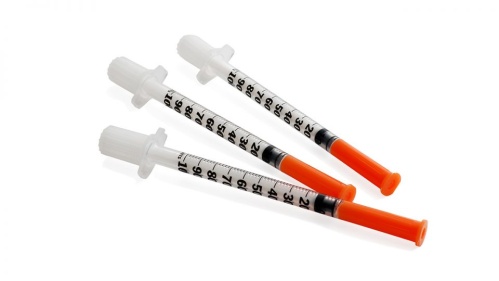 -для промывания полостей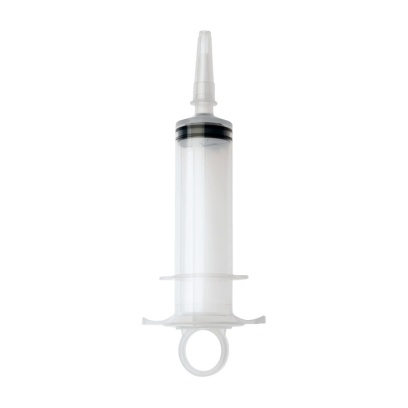 -для вливания 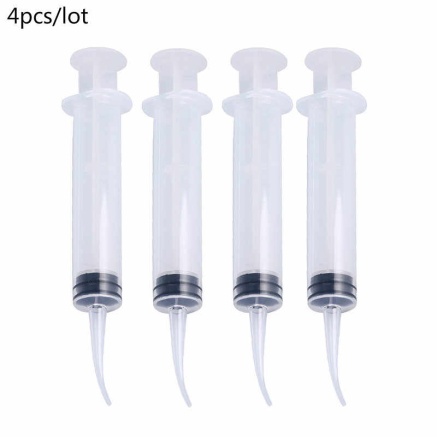 -для введения противозачаточных средств 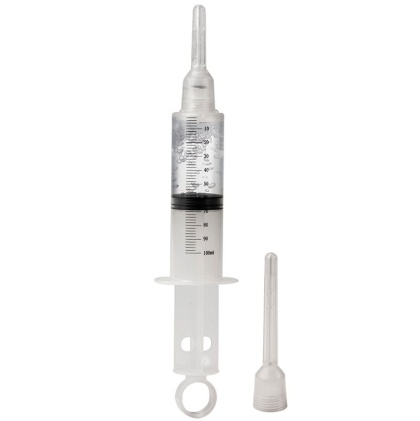 